TUGAS THERMODINAMIKASuatu gas memiliki volume awal 2,0 m3 dipanaskan dengan kondisi isobaris hingga volume akhirnya menjadi 4,5 m3. Jika tekanan gas adalah 2 atm, tentukan usaha luar gas tersebut! (1 atm = 1,01 x 105 Pa)Jawab:Diketahui:P1 = P2 = 2 atm = 2 . 1,01 ×105 Pa = 2,02 ×105 PaV1 = 2 m3V2 = 4,5 m3Ditanya: W = ?Pembahasan: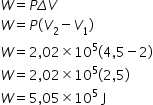 Jadi usaha luar gas tersebut adalah 5,05×105J.Mesin Carnot bekerja pada suhu tinggi 600 K, untuk menghasilkan kerja mekanik. Jika mesin menyerap kalor 600 J dengan suhu rendah 400 K, maka usaha yang dihasilkan adalah....Jawab:Mesin carnot adalah mesin ideal yang memiliki efisiensi tertinggi dimana bergerak sesuai dengan siklus yang dinamakan siklus carnot. Persamaan mesin carnot dapat dituliskan sebagai . n= W/Q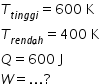 Mencari efisiensi terlebih dahulu dengan menggunakan persamaan berikut:
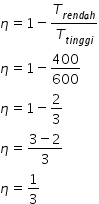 Mencari usaha dengan menggunakan persamaan berikut:
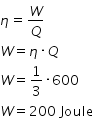 Usaha pada mesin Carnot adalah sebesar 200 J.Sebuah mesin Carnot yang menggunakan reservoir suhu tinggi bersuhu 800 K mempunyai efisiensi sebesar 40%. Agar efisiensinya naik menjadi 50%, maka suhu reservoir suhu tinggi dinaikkan menjadi....Jawab:Dari soal di atas dapat diketahui bahwa:- suhu tinggi awal ->T1 = 800 K- efisiensi awal -> ƞ = 40% = 40/ 100 = 0,4- efisiensi akhir -> ƞ = 50% = 50/ 100 = 0,5Selanjutnya yang ditanyakan adalah suhu tinggi akhir agar efisiensi menjadi 50%.Untuk mencari suhu tinggi akhir, kita dapat menggunakan persamaan berikut:T1’ = (1 – ƞ) / (1 – ƞ’) x T1T1’ = (1 – 0,4) / (1 – 0,5) x 800T1’ = 0,6/ 0,5 x 800T1’ = 960 KDari uraian di atas didapat bahwa suhu tinggi akhir agar efisiensi menjadi 50% adalah 960 K.Mesin carnot memiliki efisiensi yang dirumuskan sebagai:ƞ = (1 – T2/ T1) x 100%atauƞ = (1 – Q2/ Q1) x 100%atauƞ = W/ Q1 x 100%Suatu pesawat pendingin Carnot mempunyai koefisien kinerja 6,5. Jika reservoir yang tinggi 27°C, maka reservoir yang bersuhu rendah adalah....Jawab:Pembahasan Soal:Diketahui: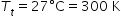 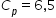 Ditanya:  ?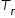 Jawab: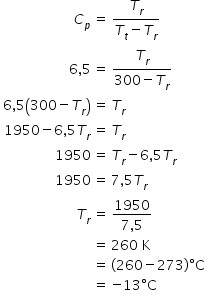 Suhu rendah pada mesin tersebut bernilai –13°C.